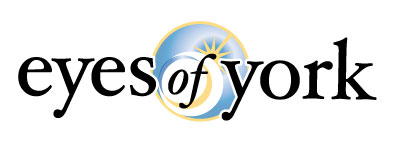 Come to Suite #1 the day of surgeryLASIK DAY OF PROCEDURE INSTRUCTIONSShower or bathe prior to your appointment.Wear loose, casual clothing.  The laser room is chilly so you may want to wear something warm or bring a sweater, sweatshirt or jacket that does not go over your head.No food restrictions.  Discontinue consumption of alcoholic beverages evening prior to surgery continuing until one week post-operatively.Bring all medications and eye drops to surgery.   DO NOT USE EYE DROPS day of surgery and do not take the Valium until you are instructed to do so in the office.Arrange for a driver to bring you to and from the laser appointment.  You will be here for approximately an hour and 30 minutes to two hours. - NO CELL PHONES!***The lasers are extremely sensitive to odors of all kinds.  The following guidelines must be followed by all occupants of the laser suite:NO 	hair products, including scented mousse, gel, or hairsprayNO	perfumes, cologne, scented body lotions and deodorant.NO	scent of smoke or heavy food odorsIn addition, laser vision correction patients must abide by the following guidelines:NO	eye make-up on either eye (due to the high microbial content of mascara, etc.It is important that the eye area be completely free of all cosmetics)NO	face make-up including blush, scented facial creams, and moisturizersNO	pre-shave or after shave productsNO	earrings, facial jewelry, or necklaces